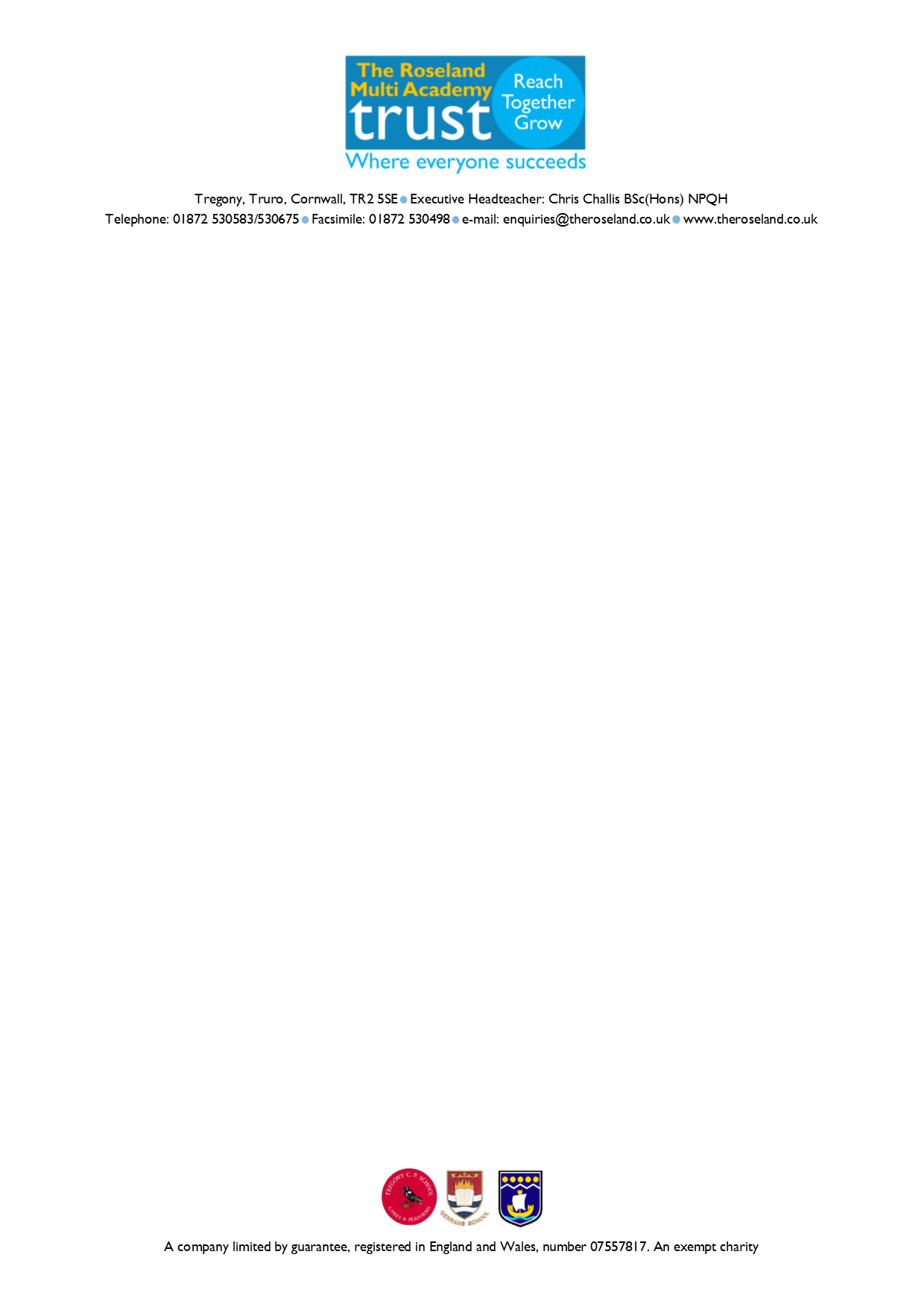 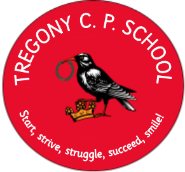 “Start, Strive, Struggle, Succeed   Smile”Job Title: Full Time Permanent EYFS Teaching Assistant, Lunchtime Supervisor and Wrap-Around-Care SupervisorSalary:43.6 weeks per yearWorking pattern: 37 hours per week, term timeGrade:Grade D 1-5 Teaching Assistant and Wrap-around-care supervisor and Grade B 1-3, Lunchtime SupervisorResponsible to: Chief Executive of the Multi-Academy Trust, Headteacher of Tregony Community Primary School, Teachers and TrusteesImportant Functional Relationships: Teachers, Pupils, Support Staff, Parents Hours:37 hours a week, 43.6 weeks a yearMain purpose of the JobAn Early years Foundation Stage Teaching Assistant, who will be based at Tregony Community Primary School, is required to undertake a pro-active role in the support of the educational, social and physical needs of pupils across the school and in particular, in Key Stage 1.  The role is to support the curriculum and the School through the provision of a high level of assistance in the practical organisation of class activities, undertaking group work and ensuring the welfare and development of pupils concerned. Teaching phonics experience is an essential part of this role.The school is looking for a kind, caring, flexible and hard working person to work alongside an established team to supervise the children at lunch time, in the dining hall and on the playground.We are looking for an energetic and versatile wrap-around-care supervisor to provide stimulating creative activities, supervision and snacks before and after school.Duties and responsibilities1] To assist individuals and groups of children in developing knowledge, skills and attitudes as defined by the EYFS curriculum. To take into account the learning support required to aid children to learn as effectively as possible.2]To deliver high quality phonics, maths and language lessons/interventions, working with groups of children.3] To establish supportive relationships with the pupil/s concerned and to encourage acceptance and inclusion of all pupils.4] To encourage social integration, language acquisition and individual development of pupils. To promote and develop pupil’s positive self-esteem through employing different teaching techniques and styles5] To assist in preparing, using and maintaining relevant teaching resources, including wall displays and cleaning up classrooms after activities.6] To assist with lunch and break time supervision of children on a rota basis in accordance with the School’s Policy for Playground Supervision.7] To accompany children on educational visits and outings as supervised by the Teacher. 8] To assess, monitor and record children’s progress in relation to Student Achievement plans, and to give feedback to the Class Teacher with regard to children’s progress.9] To assess, monitor and record children’s progress, health, behaviour and general well-being. To feedback and information [including concerns] regarding the well-being and educational needs of children to the Teacher or Head teacher as appropriate.10] To be aware of confidential issues linked to home/pupil/teacher/school work and to ensure the confidentiality of such sensitive information.12] To supervise an individual or small groups of children within a class under the overall control of the Teacher.13] To administer minor first aid [as trained].14] To carry out administrative tasks associated with all of the duties as directed by the Teacher.15] To remain aware and work within all relevant school working practices, policies and procedures.16] The post holder is responsible for his/her own development on a continuous basis. [The school will aim to support Continuing Professional Development where possible].18] To be aware of and work in accordance with the school’s child protection policies and procedures, and to raise any concerns relating to such procedures which may be noted during the course of duty.19] To be aware of and adhere to applicable rules, regulations, legislation and procedures including the Schools Equal Opportunities Policy and Code of Conduct, national legislation [including Health and Safety, Data Protection].20] To undertake other duties appropriate to the grading of the post as required.21] To maintain confidentiality of information acquired in the course of undertaking duties for the school.Other:1] To undertake any other reasonable duties appropriate to then grading of the post as required2]You will be based at Tregony Community Primary School but you may be required to work at other schools within the Trust, within mid-Cornwall, as directed by the Headteacher/Executive Headteacher). Job Description reviewed and updated May 2021Mrs K. Douglass [ Headteacher]PERSON SPECIFICATIONJob Title: Part time permanent Teaching AssistantSalary: Grade D	Base: Tregony Community Primary SchoolResponsible to: Head teacher, Class teachers and Trustees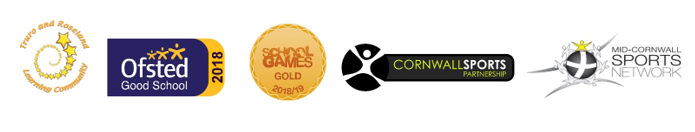      KNOWLEDGE       SKILLSQUALITIESEXPERIENCEQUALIFICATIONSESSENTIALSEN awarenessChild DevelopmentLiteracyMathematicsSpeech & CommunicationBehaviour ManagementKnowledge and experience of the Early Years Foundation Stage CurriculumExperience of teaching phonicsPersonalGood communicatorWritten/OralTeam memberPractical/organisationalGood Interpersonal Work to DeadlinesEffective communication with parents/carersGood time keepingReliabilityApproachableFlexibleEnthusiasmLove of childrenPatient & FriendlyCourteousAbility to inspire othersExperience working with children in the EYFS and Key Stage 1Teaching phonics NVQ L3Child development qualifications or equivalentGCSE or equivalent in English and MathematicsDESIRABLEChild Protection/SafeguardingConfidentialityCurriculum awarenessAwareness of children’s needs, Moderate Learning NeedsUse of ICT & other technologies to support learningADHD & Autism spectrum disordersICTCommunication with parents and childrenEnrichment opportunitiesCommunication with External agenciesHardworkingSelf-initiativeCreative thinker & implementerAttentive to the needs of childrenCommitment to the schoolWork with Children in school EYFS and KS1 pupilsTeacher/Teaching AssistantFirst Aid ICTFood Hygiene 